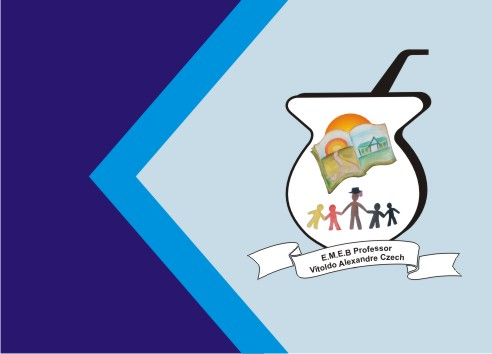 ATIVIDADE DE INGLÊS - 3º ANOCATANDUVAS, JUNE 07TH 2021TODAY IS MONDAYA BIRTHDAY PARTY – FESTA DE ANIVERSÁRIOESCREVA OS NUMBERS EM INGLÊS E PINTE OS CAKES.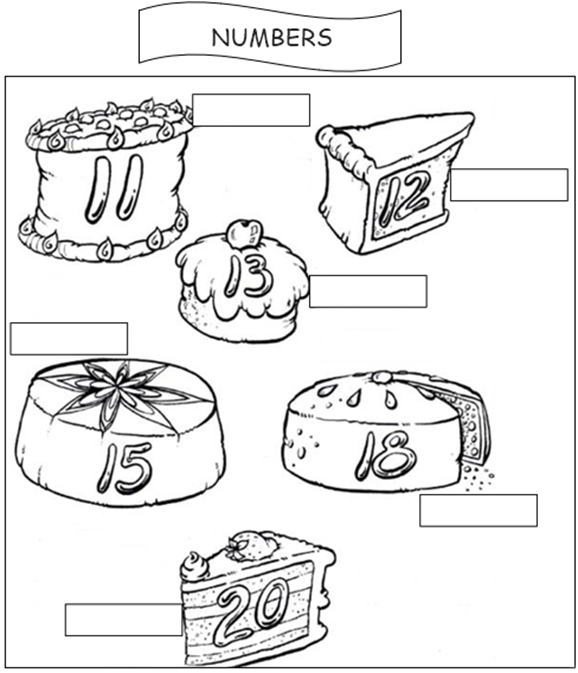 